                           Российская Федерация          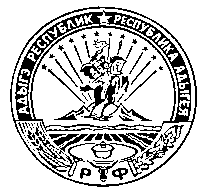 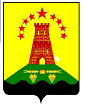                               Республика Адыгея                        Совет народных депутатов                     муниципального образования              «Дукмасовское сельское поселение»х. Дукмасов                                                                                                           24.12.2021                                                                                                                                    № 184Р Е Ш Е Н И Епятидесятой сессии четвертого созыва  Совета народных депутатов   муниципального образования «Дукмасовское сельское поселение»В соответствии с Федеральным законом от 2 марта 2007 года № 25-ФЗ «О муниципальной службе в Российской Федерации»,  Уставом муниципального образования «Дукмасовское сельское поселение», Совет народных депутатов муниципального образования «Дукмасовское сельское поселение» РЕШИЛ:1. Внести в Положение «О муниципальной службе в муниципальном образовании «Дукмасовское сельское поселение» Шовгеновского района Республики Адыгея следующие изменения и дополнения :1.1.  Пункт 9 статьи 11 изложить в следующей редакции :«9) сообщать в письменной форме представителю нанимателя (работодателю) о прекращении гражданства Российской Федерации либо гражданства (подданства) иностранного государства - участника международного договора Российской Федерации, в соответствии с которым иностранный гражданин имеет право находиться на муниципальной службе, в день, когда муниципальному служащему стало известно об этом, но не позднее пяти рабочих дней со дня прекращения гражданства Российской Федерации либо гражданства (подданства) иностранного государства - участника международного договора Российской Федерации, в соответствии с которым иностранный гражданин имеет право находиться на муниципальной службе;».      1.2.  Статью 11 дополнить пунктом 9.1. в следующей редакции:«9.1) сообщать в письменной форме представителю нанимателя (работодателю) о приобретении гражданства (подданства) иностранного государства либо получении вида на жительство или иного документа, подтверждающего право на постоянное проживание гражданина на территории иностранного государства, в день, когда муниципальному служащему стало известно об этом, но не позднее пяти рабочих дней со дня приобретения гражданства (подданства) иностранного государства либо получения вида на жительство или иного документа, подтверждающего право на постоянное проживание гражданина на территории иностранного государства;».1.3.  Пункт 6 статьи 12 изложить в следующей редакции :«6) прекращения гражданства Российской Федерации либо гражданства (подданства) иностранного государства - участника международного договора Российской Федерации, в соответствии с которым иностранный гражданин имеет право находиться на муниципальной службе;».1.3.  Пункт 7 статьи 12 изложить в следующей редакции :          «7) наличия гражданства (подданства) иностранного государства либо вида на жительство или иного документа, подтверждающего право на постоянное проживание гражданина на территории иностранного государства, если иное не предусмотрено международным договором Российской Федерации;».          2. Обнародовать настоящее решение в соответствии с Уставом муниципального образования «Дукмасовское сельское поселение», разместить на официальном сайте администрации муниципального образования «Дукмасовское сельское поселение» Шовгеновского района Республики Адыгея.3. Настоящее решение вступает в силу со дня официального обнародования.Глава муниципального образования «Дукмасовское сельское поселение»                                                                 В.П.Шикенин О внесении изменений и дополнений в Решение Совета народных депутатов муниципального образования «Дукмасовское сельское поселение»                 от 30.04.2019г. № 75 «Об утверждении Положения                           «О муниципальной службе в   муниципальном образовании «Дукмасовское сельское поселение» 